                            ESTE FORMULÁRIO DEVE ACOMPANHAR O RELATÓRIO TÉCNICO FINAL DO PROJETO DE PESQUISA     Aprovação pela Coordenação de Iniciação Científica:_____________________________________________________Coordenação de Iniciação CientíficaFORMULÁRIO PARA APRESENTAÇÃO DE RELATÓRIO FINAL DE PROJETO DE PESQUISA 1- IDENTIFICAÇÃO DO PROJETO   No DO PROJETOTítulo do projeto: Sistema mobile para emissão de registro de ações de sustentabilidade (RAS)Título do projeto: Sistema mobile para emissão de registro de ações de sustentabilidade (RAS)Coordenador: Jean Carlo MendesCoordenador: Jean Carlo MendesCurso: Engenharia de ComputaçãoCurso: Engenharia de ComputaçãoPeríodo: 01 /  10 /  2020 a 01 /  10 /  2021Período: 01 /  10 /  2020 a 01 /  10 /  20212 – EQUIPE TÉCNICA (Pesquisadores e estudantes de Iniciação Científica)2 – EQUIPE TÉCNICA (Pesquisadores e estudantes de Iniciação Científica)2 – EQUIPE TÉCNICA (Pesquisadores e estudantes de Iniciação Científica)NomeTitulaçãoBolsista (caso seja bolsista especificar modalidade da bolsa)Jean Carlo MendesMX - Professor71-002643 - Igor Nathanael Bittencourt GoulartAX - Aluno171-000813- Evandro Júnior MoreiraAX - Aluno3 - OBJETIVOS PROPOSTOS (Máximo 15 linhas)O objetivo do projeto foi a construção de um sistema web para o gerenciamento dos Registros de Ações de Sustentabilidade da empresa CSN. O sistema web visa substituir o processo realizado de forma manual utilizando formulários impressos em papel. O uso do sistema web irá promover um melhor controle sobre as aprovações dos registros de sustentabilidade e também diminuir custos financeiros além de promover o impacto ambiental (pela não necessidade de impressão de formulários em papel4 - RESULTADOS OBTIDOS E CONCLUSÕES (Máximo 30 linhas)O projeto foi concluído com sucesso considerando seu objetivo principal que foi a criação de um sistema web para a emissão e controle dos registros de sustentabilidade. Os alunos puderem desenvolver a aplicação de uma forma completa desde a fase de planejamento (levantamento e validação de requisitos junto aos usuários da CSN), projeto da arquitetura da solução e escolha das melhores ferramentas, desenvolvimento completo da aplicação (incluindo o projeto de um banco de dados) e fase inicial de testes.5 – PRODUÇÃO BIBLIOGRÁFICA  (Listar e anexar cópia dos trabalhos gerados  a partir do projeto)Não se aplica por ser um projeto de construção de aplicativo6 -  NA SUA AVALIAÇÃO, O PROJETO ATINGIU SEU(S) OBJETIVO(S)?  (Máximo de 15 linhas)6 -  NA SUA AVALIAÇÃO, O PROJETO ATINGIU SEU(S) OBJETIVO(S)?  (Máximo de 15 linhas)6 -  NA SUA AVALIAÇÃO, O PROJETO ATINGIU SEU(S) OBJETIVO(S)?  (Máximo de 15 linhas)   Sim    Parcialmente   NãoComo ponto positivo podemos indicar a efetiva participação dos alunos em um projeto real de desenvolvimento de software. Esse envolvimento certamente contribuí fortemente para a formação integral desses alunos.Como ponto negativo podemos citar o impacto no cronograma por conta da troca de bolsista no meio do projeto e também o baixo envolvimento dos alunos nos períodos finais dos semestres (semanas de provas finais)Como ponto positivo podemos indicar a efetiva participação dos alunos em um projeto real de desenvolvimento de software. Esse envolvimento certamente contribuí fortemente para a formação integral desses alunos.Como ponto negativo podemos citar o impacto no cronograma por conta da troca de bolsista no meio do projeto e também o baixo envolvimento dos alunos nos períodos finais dos semestres (semanas de provas finais)Como ponto positivo podemos indicar a efetiva participação dos alunos em um projeto real de desenvolvimento de software. Esse envolvimento certamente contribuí fortemente para a formação integral desses alunos.Como ponto negativo podemos citar o impacto no cronograma por conta da troca de bolsista no meio do projeto e também o baixo envolvimento dos alunos nos períodos finais dos semestres (semanas de provas finais)7-  DATA E ASSINATURA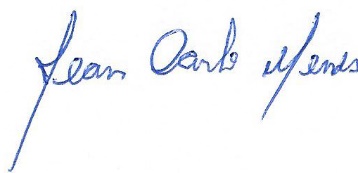 Conselheiro Lafaiete, 01 /  11 /  2021.         _________________________________________                           ASSINATURA DO COORDENADOR DO PROJETO